ROTINA DO TRABALHO PEDAGÓGICO PARA SER REALIZADA EM DOMICÍLIO (Maternal II-A) - Profª DAIANE Data: 22/02 a 26/02 de 2021E.M.E.I. “Emily de Oliveira Silva”***ROTINA Nº 04***SEGUNDA-FEIRATERÇA-FEIRAQUARTA-FEIRAQUINTA-FEIRASEXTA-FEIRAMATERNAL II-AATIVIDADE 1Vídeo: Dona AranhaDisponível em:https://youtu.be/MuBgIfBR1kA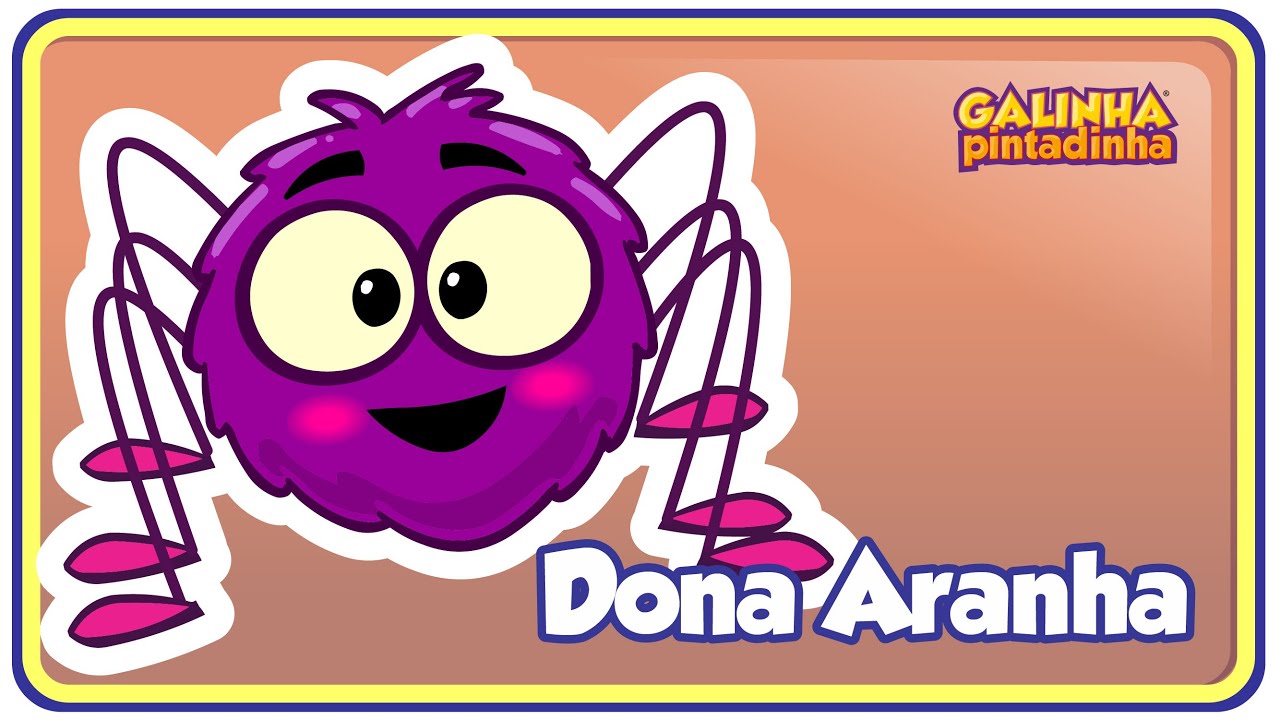 MATERNAL II-AATIVIDADE 1(EO) (CG) Atividade 3 da apostila - A atividade consiste em desenhar a imagem do seu próprio corpo com canetinha, giz de cera ou lápis. O desenho é essencial para o desenvolvimento infantil, além de ser uma atividade muito divertida, é uma forma de comunicação. É por onde a criança expressa seus sentimentos, suas idéias e suas vontades. Observação/Objetivo- O desenho deve ser feito pela própria criança, mesmo que este ainda não apresente nenhuma forma, é a maneira como ela se reconhece e consegue representar com uma marca gráfica. Incentivar a prática de desenhos para crianças com habilidade motora reduzida pode ajudá-las a evoluir dentro de suas limitações. 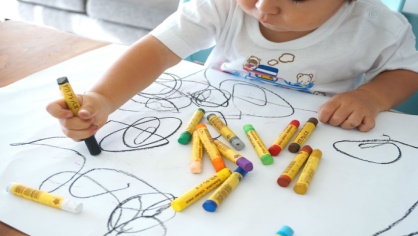 MATERNAL II-AATIVIDADE 1(ET) (CG) Estimulação da Coordenação Motora fina- Atividade com prendedor de roupas. Pegue uma caixa de papelão ou um pedaço de papelão, ou um prato de plástico ou uma panela e peça para a criança colocar prendedores em volta, depois peça para ela tirar.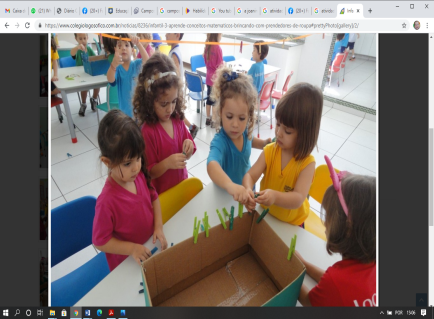 MATERNAL II-AATIVIDADE 1(EO) (CG) Atividade 4 da apostila- A atividade será realizada em parceria com o adulto onde ele deve pesquisar com a criança em revistas, imagens que representam os integrantes da família, como pai, mãe, irmãos, ou as pessoas com quem a criança mora. Recorte e dê para criança colar na folha apropriada da apostila. Em seguida mencione junto com a criança as pessoas que a criança escolheu para colar.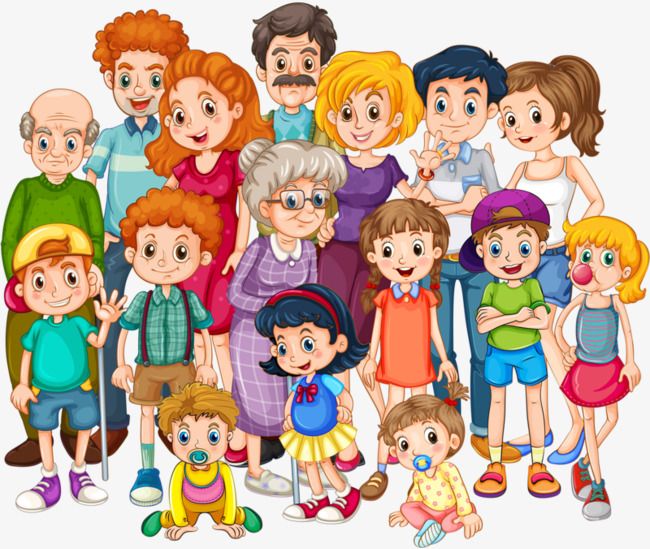 MATERNAL II-AATIVIDADE 1(EF) Vídeo gravado pela professora Daiane“A casa e seu dono” Disponível em:https://youtu.be/XxVyP3MHODQ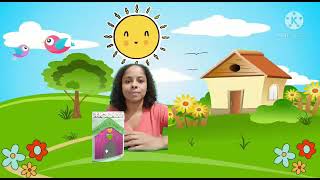 Bom final de semana!!!